Name: _______________________________ Date: ____________The European Royal Family Tree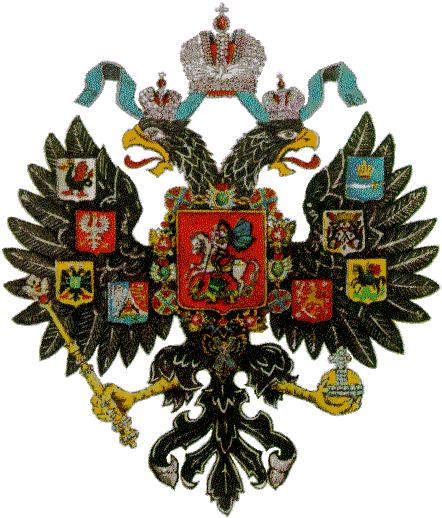 #NameGenotype#NameGenotype1Victoria27Henry2Albert28Alice3Victoria29Alexander4Frederick III30Charles5Alice316Louis IV32Victoria7Alfred33Alfanso XIII8Arthur34Leopold (33)9Louise35Maurice (23)10Edward VII36Sigismund11Alexandra37Waldemar (56)12Leopold (31)38Henry (4)13Helene39Olga (killed)14Beatrice40Tatiana (killed)15Henry41Marie (killed)16Helena42Anastasia (killed)17William II43Alexis (killed)18Henry44George V19Irene4520Frederick (3)4621Alexandra4722Tsar Nicolas II4823Elisabeth49Alfonso (33)24Victoria50Gonzalo (20)25Ernest51Juan26Mary52